РОССИЙСКАЯ ФЕДЕРАЦИЯКраснодарский крайМуниципальное дошкольное образовательное бюджетное учреждение детский сад комбинированного вида № 34 . Сочи, ул. Клубничная, 30_____________________________________________________________________________ПриказОт 26.11.2018                                                                             № 151На основании заявления родителей, положения "О порядке приема, учета обучающихся, воспитанников дошкольного образования" приказываю:Зачислить с 26.11.2018в 2 младшую группу «В»Отчислить с 26.11.2018из средней группы «В»Макаровой Ю.В. внести персональные данные обучающегося, воспитанника в электронную базу.Толстик К.В. разместить приказ  на сайте МДОУ детский сад комбинированного вида №34.Контроль за исполнением приказа оставляю за собой.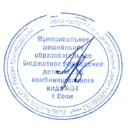 Заведующая МДОУ детский сад                              комбинированного вида №34                                                                 Э.Н. Петросян№
Ф.И. ребенкаДата  рождения№ путевки, дата выдачи№ протоколаПримечания1Багдасарян Мария Арсеновна№
Ф.И. ребенкаДата  рождения№ путевки, дата выдачи№ протоколаПримечания1Мартиросян Малика Андраниковна